ПроизводствоОграничение по времени:		1000 миллисекундОграничение по памяти:		65000 кибибайтНа заводе имеется N (1 ≤ N ≤ 20) станков и для каждого станка имеется чётко прописанный технологический процесс. Известно, что i-й станок в j-й час смены потребляет eij (0 ≤ eij ≤ 102) условных единиц электроэнергии. Смена длится 8 часов. Если станок простаивает, то потребляемый им объём электроэнергии считается равным нулю. В электросеть цеха, в котором расположены станки, можно подать не более E (10 ≤ E ≤ 103) условных единиц электроэнергии в час.Можно считать, что эффективность смены пропорциональна суммарному объёму потреблённой станками электроэнергии, конечно, если соблюдается прописанный технологический процесс.Генерального директора предприятия интересует, какая максимальная эффективность смены может быть достигнута производством при существующих ограничениях. Напишите программу, которая по заданным N, E и eij найдёт интересуемую величину.Входные данныеВ первой строке через пробел указаны две величины E и N. В следующих N строках указаны через пробел по 8 чисел – потребляемые объёмы электроэнергии i-м станком, где i соответствует номеру строки, а номер числа в строке соответствует часу смены. Гарантируется, что все указанные во входных данных величины являются целыми числами.Выходные данныеВыведите одно целое число – интересуемую величину.ПримерыСкладОграничение по времени:		5000 миллисекундОграничение по памяти:		65000 кибибайтНа большой склад областного снабжения поступает множество C (1 ≤ C ≤ 105) товаров. Оптовые покупатели (предприниматели) стараются приобрести со склада самый дешёвый в закупе товар и покупают они на всю имеющуюся у них сумму денег.Рассмотрим процесс приобретения товаров предпринимателем. Предприниматель приобретает на всю имеющуюся у него сумму Dk самые дешёвые товары. Затем он продаёт товары, и как только у него высвобождается сумма равная начальной, снова производит закуп на Dk средств. Заметьте, ассортимент и количество товара от закупа к закупу уменьшается. Описанный процесс повторяется Nk раз.В данной задаче нужно подсчитать количество товаров, приобретённое предпринимателем за N операций покупки. Такой расчёт нужно произвести K раз для разных Dk и Nk.Входные данныеВ первой строке указано одно число K (1 ≤ K ≤ 104) – количество различных сумм и операций, для каждой из которых нужно найти ответ к задаче. Далее следует K пар чисел Dk (1 ≤ Dk ≤ 106) и Nk (1 ≤ Nk ≤ 105), где k (1 ≤ k ≤ K) – порядковый номер пары Dk и Nk. Каждая пара чисел расположена на отдельной строке.После на отдельной строке дано число C (1 ≤ C ≤ 105) – количество различных товаров на складе. Далее в C строках даны описания товаров – каждое состоит из двух целых чисел pricec (1 ≤ pricec ≤ 104) и countc (1 ≤ countc ≤ 105), соответственно цена и количество имеющегося на складе товара, где c (1 ≤ c ≤ C) – порядковый номер товара.Гарантируется, что все исходные числа во входных данных целые.Выходные данныеВыведите K строк, на k-ой строке должно быть одно целое число – суммарное количество товаров, которые приобретёт предприниматель, если он будет действовать по указанному в задаче алгоритму и производить закуп Nk раз на сумму Dk.ПримерыРазъяснение примераВ первом случае у предпринимателя D1 = 5, N1 = 1. При первом и единственном закупе предприниматель возьмёт два товара по цене 1 (см. 3-й товар) и один товар по цене 2 (см. первый товар). Средства закончились, количество закупов закончилось, следовательно, ответом для первого случая будет 3 (три).Во втором случае у предпринимателя D2 = 4, N2 = 3. При первом закупе будет приобретено два товара по цене 1 (см. 3-й товар) и останется 2-е условные единицы (у.е.) средств, больше ничего купить нельзя. Во втором закупе будет приобретён только 1 товар по цене 3 (см. 1-й товар) и останется 1 у.е., на неё уже в этом закупе ничего не купить. И в третьем, последнем (т.к. N2 = 3), закупе будет также приобретён один первый товар. Таким образом за три закупа во втором случае будет приобретено 2 + 1 + 1 = 4 товара.ЧекОграничение по времени:		1000 миллисекундОграничение по памяти:		65000 кибибайтВ терминалы, которые использует автобусный парк городского автотранспорта встроен принтер. Так как ширина ленты невелика, то желаемый текст следует разбивать (переносить) не взирая на правила переноса. Требуется написать программу, которая получает на входе текст сообщения в виде одной строки, состоящей не более чем из 1000 символов, а выводит этот же текст построчно, по k символов на строку (может быть только за исключением последней).Входные данныеВ первой строке одно число k (8 ≤ k ≤ 64) – количество символов на строку. Начиная с первого символа второй строки и до её конца – сообщение. Сообщение содержит только символы латиницы, цифры, пробелы, знаки пунктуации: точки, запятые, двоеточия, точки с запятыми, тире, восклицательные и вопросительные знаки, круглые открывающие и закрывающие скобки.Выходные данныеСообщение разделённое по k знаков, каждую очередную порцию k знаков выводить с новой строки. Если входное сообщение начинается или заканчивается пробелами, они так же должны присутствовать и в выходных данных.ПримерЗаливкаОграничение по времени:		1000 миллисекундОграничение по памяти:		65000 кибибайтЗаливка контура графической фигуры, графического примитива или произвольной формы является во всех современных графических редакторах обязательным инструментом. В этой задаче вам предложено реализовать любой способ заливки (последовательность не имеет значения). Заливка может распространяться от пикселя к пикселю, только если у них есть общая сторона. В качестве незакрашенного пикселя выступает знак точки «.», а в качестве закрашенного знак «#» (решётка, номер).Входные данныеВ первой строке даны два целых числа X, Y – координаты из области картины откуда начинается заливка, левый верхний угол имеет координаты (0, 0). Дана картина размером N на M (1 ≤ N, M ≤ 20). N – количество строк, M – количество столбцов.Выходные данныеВыведите результат заливки.ПримерРасстояниеОграничение по времени:		1000 миллисекундОграничение по памяти:		65000 кибибайтСуществуют различные требования к расстоянию между сотрудниками компании внутри одного помещения. Эти требования вызваны разными причинами, это требования гигиены, комфорта, эффективности работы, экономии места и др.В одной из компаний по производству мёда на плане каждого помещения (в виде правильного шестиугольника) отображено замощение всей площади правильными шестиугольниками со стороной A (см. рисунок). Все шестиугольники внутри помещения нумеруются натуральными числами начиная с центрального. Далее по часовой стрелке начиная сверху (см. рисунок). На плане серой заливкой обозначены места расположения сотрудников компании во время работы (рабочие места сотрудников).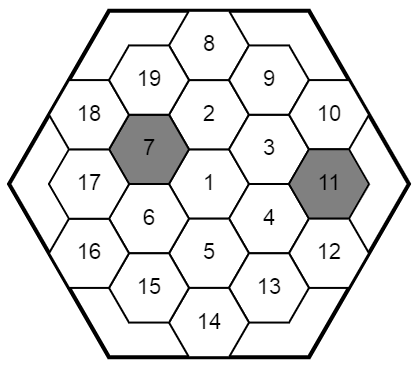 Требуется по имеющимся данным о рабочих местах определить текущее минимальное расстояние между рабочими местами сотрудников. Расстояние между двумя рабочими местами определяется как длина отрезка, соединяющего геометрические центры правильных шестиугольников. Входные данныеВ первой строке дано единственное целое положительное число A (1 ≤ A ≤ 100).Далее в отдельной строке дано число K (2 ≤ K ≤ 19) – количество рабочих мест. На следующей строке через пробел указано K чисел – номера шестиугольников nk (1 ≤ nk ≤ 19), в которых расположены рабочие места.Выходные данныеУкажите одно число – минимальное расстояние между рабочими местами с точностью не хуже 10-6.ПримерПропеллерыОграничение по времени:		1000 миллисекундОграничение по памяти:		65000 кибибайтПропеллеры могут использоваться для получения воздушных направленных потоков с целью осуществления, например, охлаждения радиатора, нагреваемого выделяемым видеопроцессором теплом. С целью увеличения потока могут устанавливаться два и более воздушных винтов.Для увеличения воздушного потока в компактных размерах видеокарты одна из компаний по производству систем охлаждения решила 2-а пропеллера разместить как можно ближе друг к другу. Они заметили, что центры пропеллеров можно разместить ближе друг к другу, если вращение организовать в разные стороны (по часовой и против часовой стрелки). Конечно, тогда нужно согласовать многие вещи. Инженеры уже научились выставлять начальное положение воздушных винтов (фазу) и обеспечивать им одинаковую скорость вращения.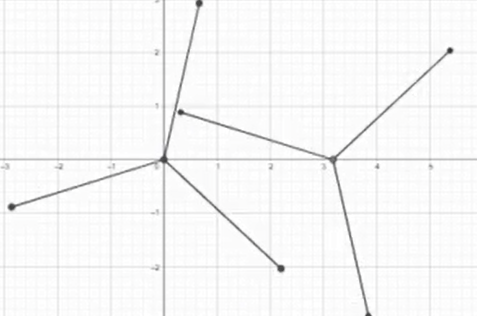 Для предварительной оценки максимально возможного сближения центров трёхлопастных винтов вас просят написать программу, которая решит геометрическую задачу (см. рисунок). По известной длине лопасти D необходимо найти минимальное расстояние L между центрами винтов.Входные данныеВ первой строке дано единственное целое число D (0 < D ≤ 4×103).Выходные данныеВыведите L с точность не ниже 10-6.ПримерСреднееОграничение по времени:		2000 миллисекундОграничение по памяти:		65000 кибибайтСкользящее среднее – часто используемый инструмент сглаживания данных краткосрочных колебаний интересуемой величины, получаемых с датчиков. В данной задаче необходимо по имеющимся данным получить значения простой скользящей средней (арифметическое среднее).Далее указана формула для подсчёта арифметического скользящего среднего.Пусть дан ряд из N чисел, обозначим каждое число в ряду как ni, где i – порядковый номер числа от 1 до N включительно. Пусть j-ое скользящее среднее определяется выражением averagej = (nj + nj–1 + nj–2 + nj–3 + … nj–k+1) : k. При этом, если в последовательности для j-го среднего не хватает аргументов, то такое среднее не подсчитывается.Входные данныеВ первой строке дано число N (1 ≤ N ≤ 106) – количество значений в ряду и число K (1 ≤ K ≤ N) – количество значений исходных последовательных данных для расчёта скользящего среднего (сглаживающий интервал). На следующей строке через пробел даны целые числа ni (–106 ≤ ni ≤ +106) – значения ряда.Выходные данныеЧерез пробел последовательно с точностью не ниже 10-6 данные скользящей средней от averageK до averageN.ПримерШипение и гулОграничение по времени:		1000 миллисекундОграничение по памяти:		65000 кибибайтДля обучения детей правилам деления может быть использована такая групповая игра как fizz buzz. Начинающий произносит число 1 (один), каждый следующий участник групповой игры увеличивает число на 1 (единицу) и если число делится на 3, произносит «fizz», если число делится на 5, произносит «buzz», если делится и на 3 и на 5, произносится «fizz buzz», в противном случае называется само полученное число.Требуется по записанным данным игры указать количество совершённых ошибок. Под ошибкой понимается записанное не то, что должно было быть произнесено (не то число, не та фраза)!Входные данныеСтрока ответов участников (не более 105 ответов). Каждый ответ отделён от другого запятой. Гарантируется, что все ответы – это либо натуральные числа, не превышающие 105, либо слова «fizz», «buzz» или пара слов «fizz buzz».Выходные данныеУкажите одно целое неотрицательное число – количество ошибок, допущенных участниками групповой игры.ПримерВводВывод3 21 2 3 2 4 1 2 33 2 1 4 0 0 1 004 31 2 3 2 4 1 2 33 2 1 4 0 0 1 00 1 1 2 0 2 1 025ВводВывод25 14 333 25 11 234ВводВывод8Hello, World!Hello, World!ВводВывод1 1.####.#.....#...##.####........#################.####.......5 3.####.#.....#...##.####........####.#.....#...##############ВводВывод327 1113.74772708ВводВывод44.1921317ВводВывод5 31 2 3 4 52 3 44 21 3 6 102 4.5 8ВводВывод1,2,fizz,3,buzz,fizz11,2,fizz,4,buzz,fizz01,2,fizz,4,buzz,fizz,7,8,fizz,buzz,
11,fizz,13,14,fizz buzz,16,17,fizz,
19,fizz,buzz2